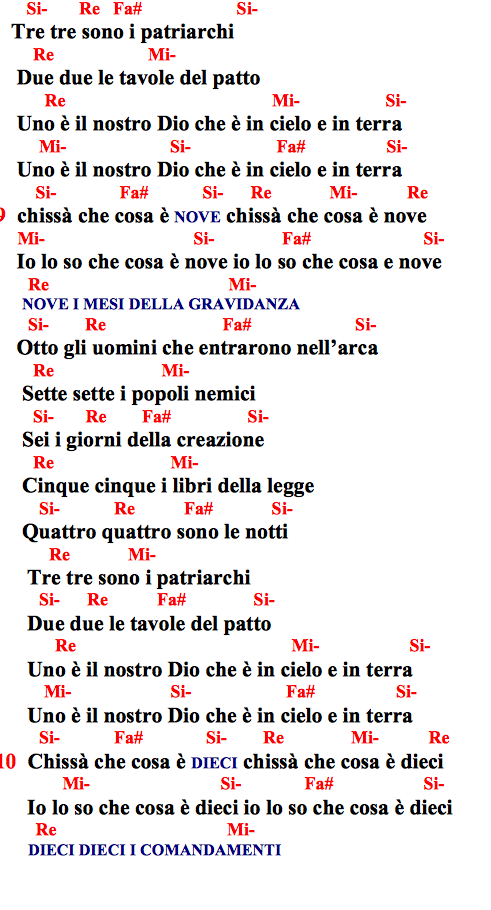 Parrocchia Santa Maria Madre della MisericordiaSacra rappresentazione della “Ultima Cena”con i bambini della comunione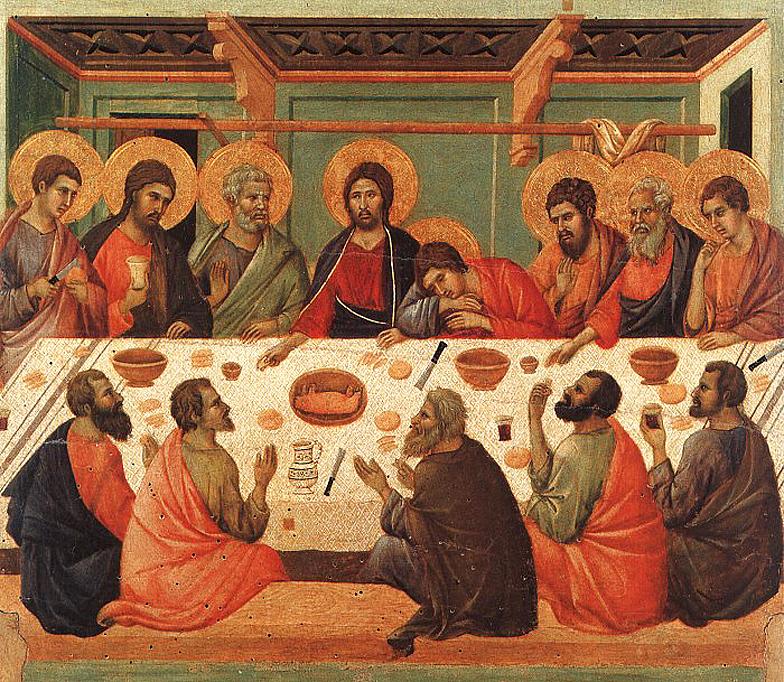 Canto dei numeri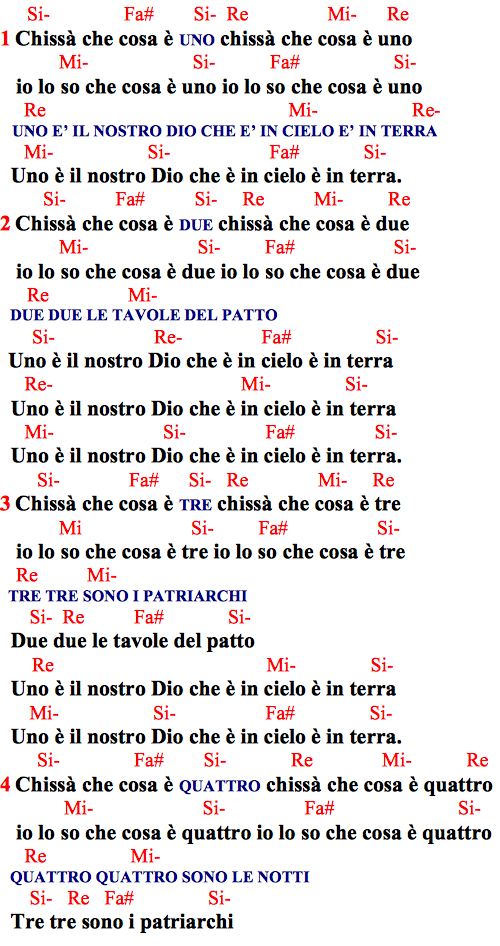 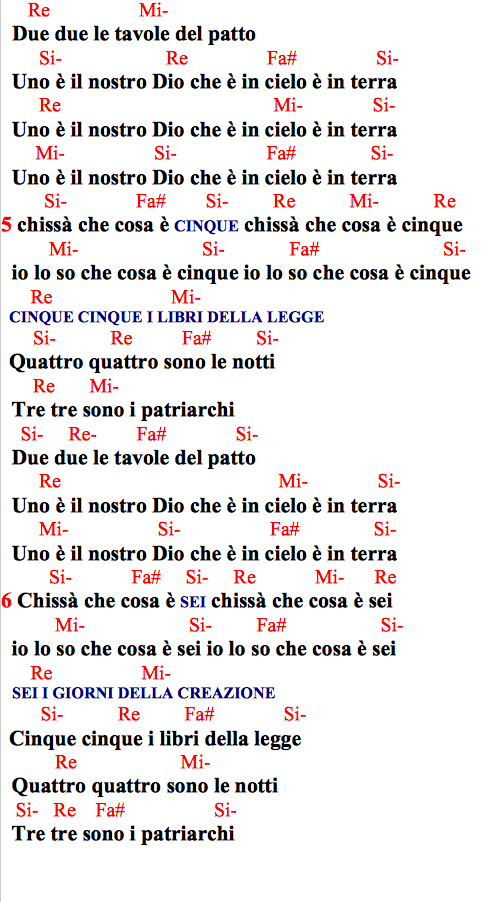 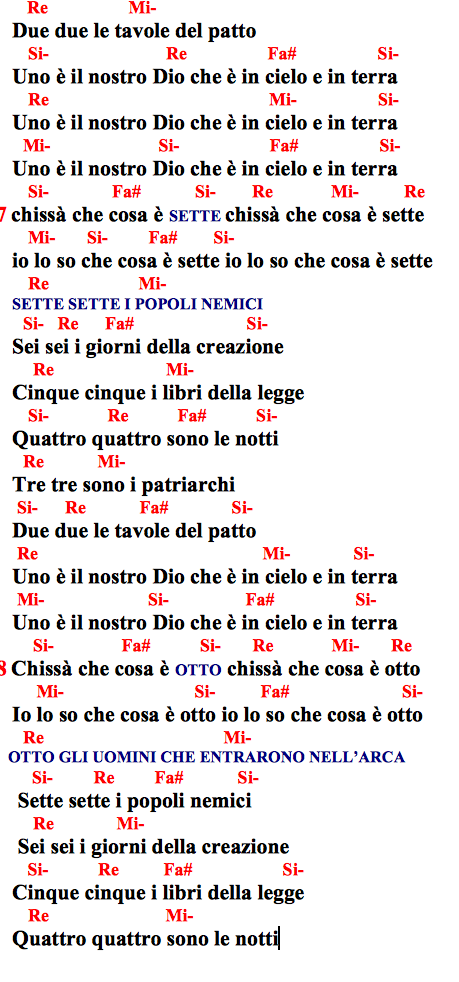 